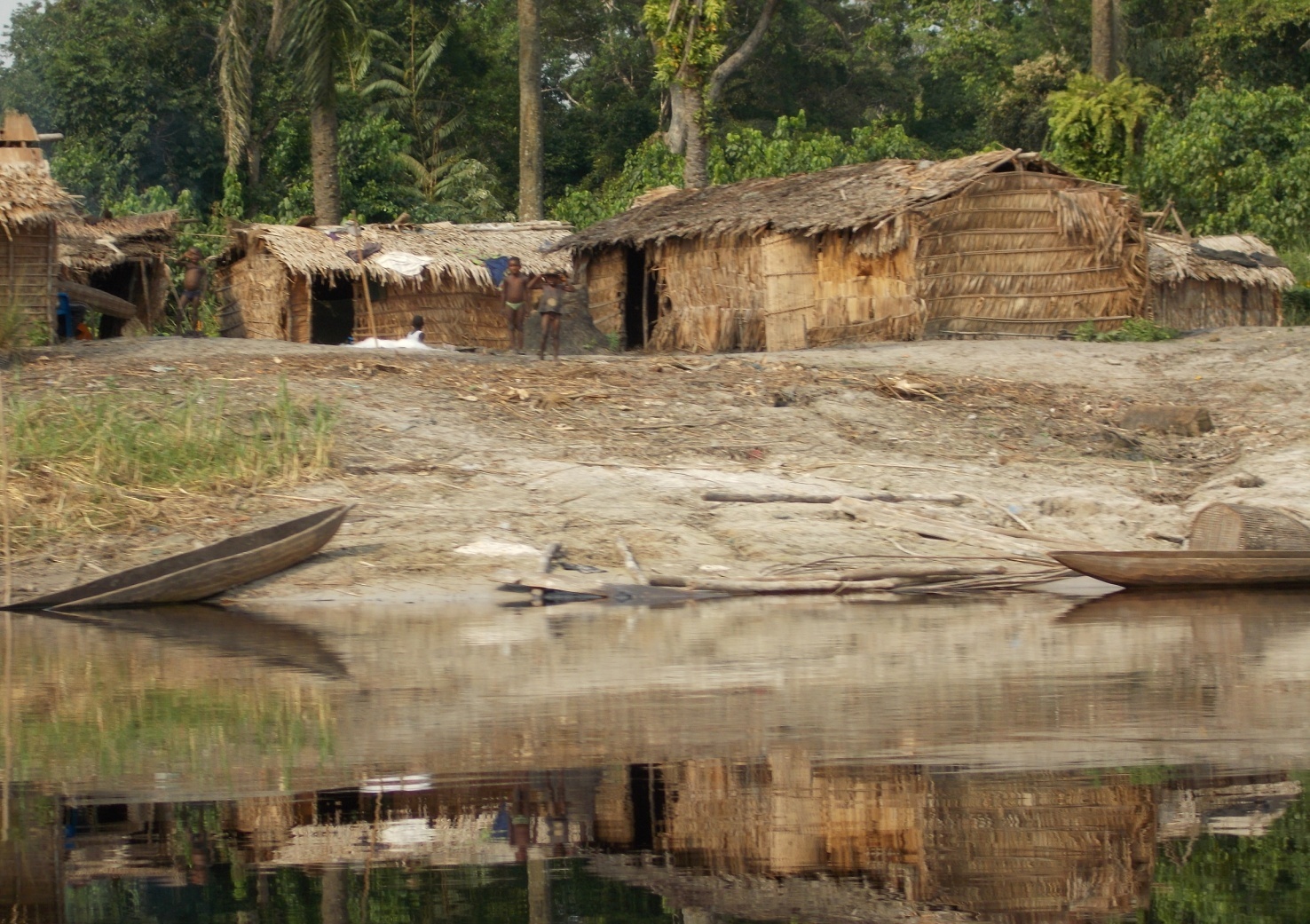 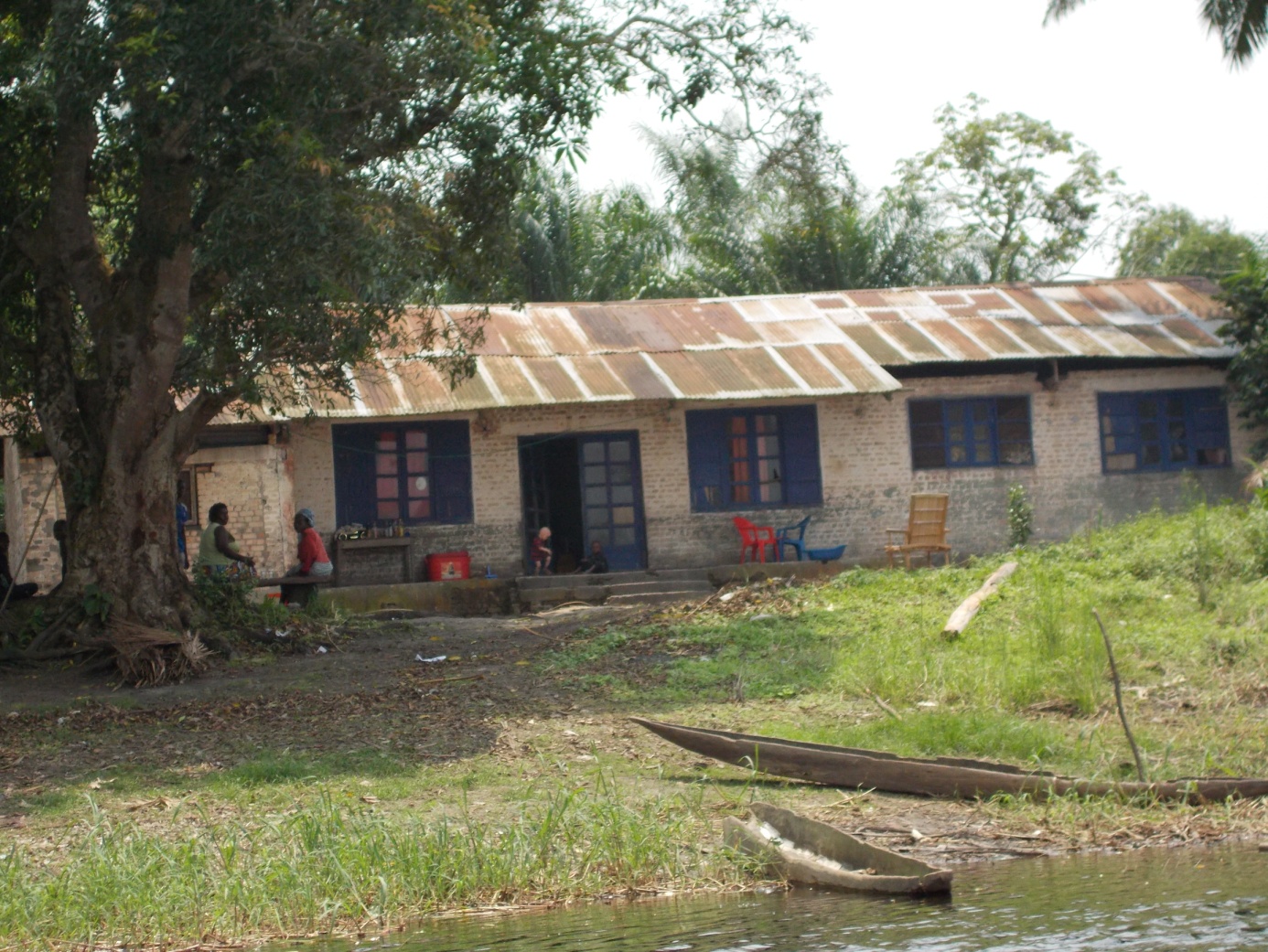 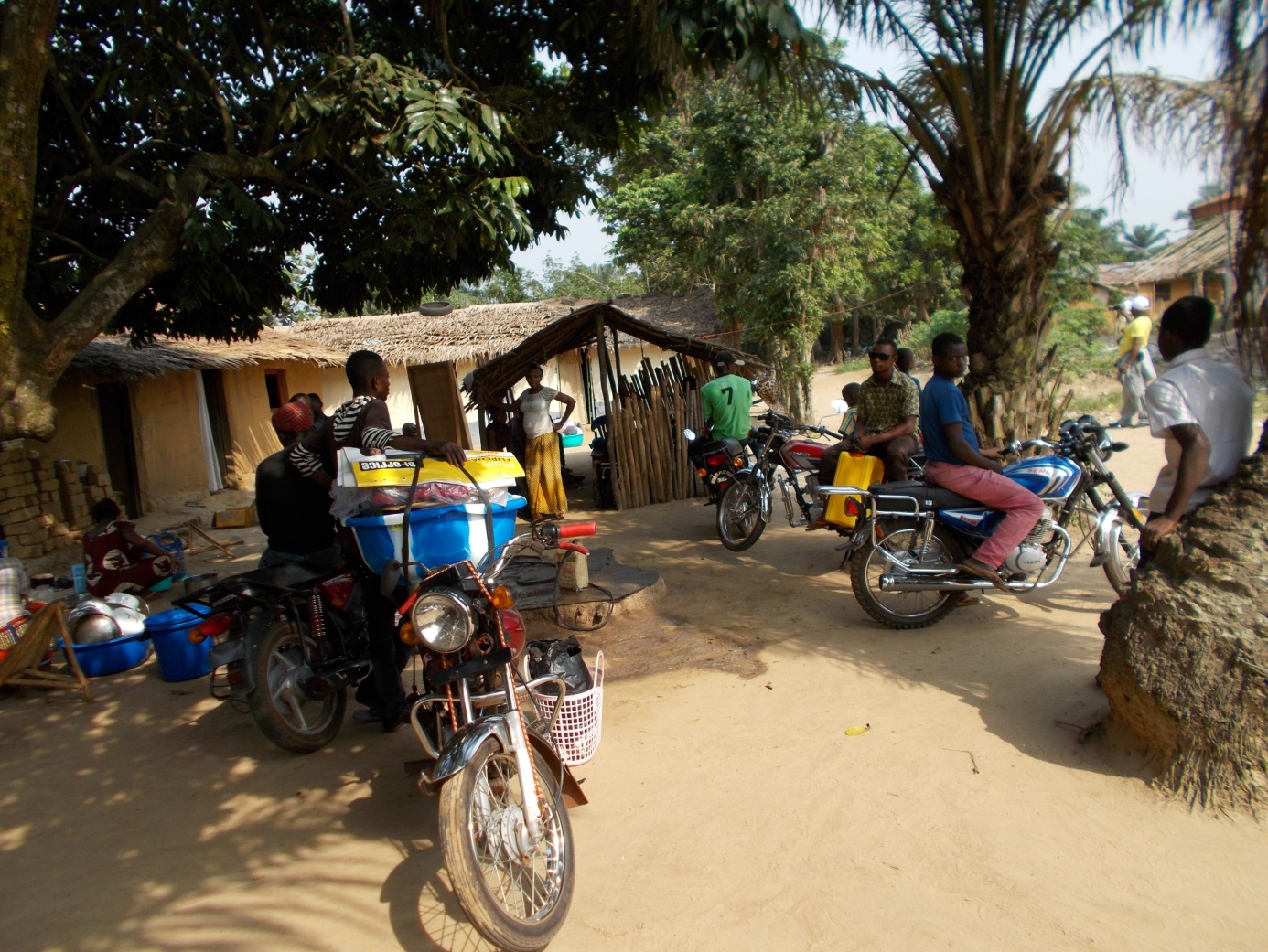 ue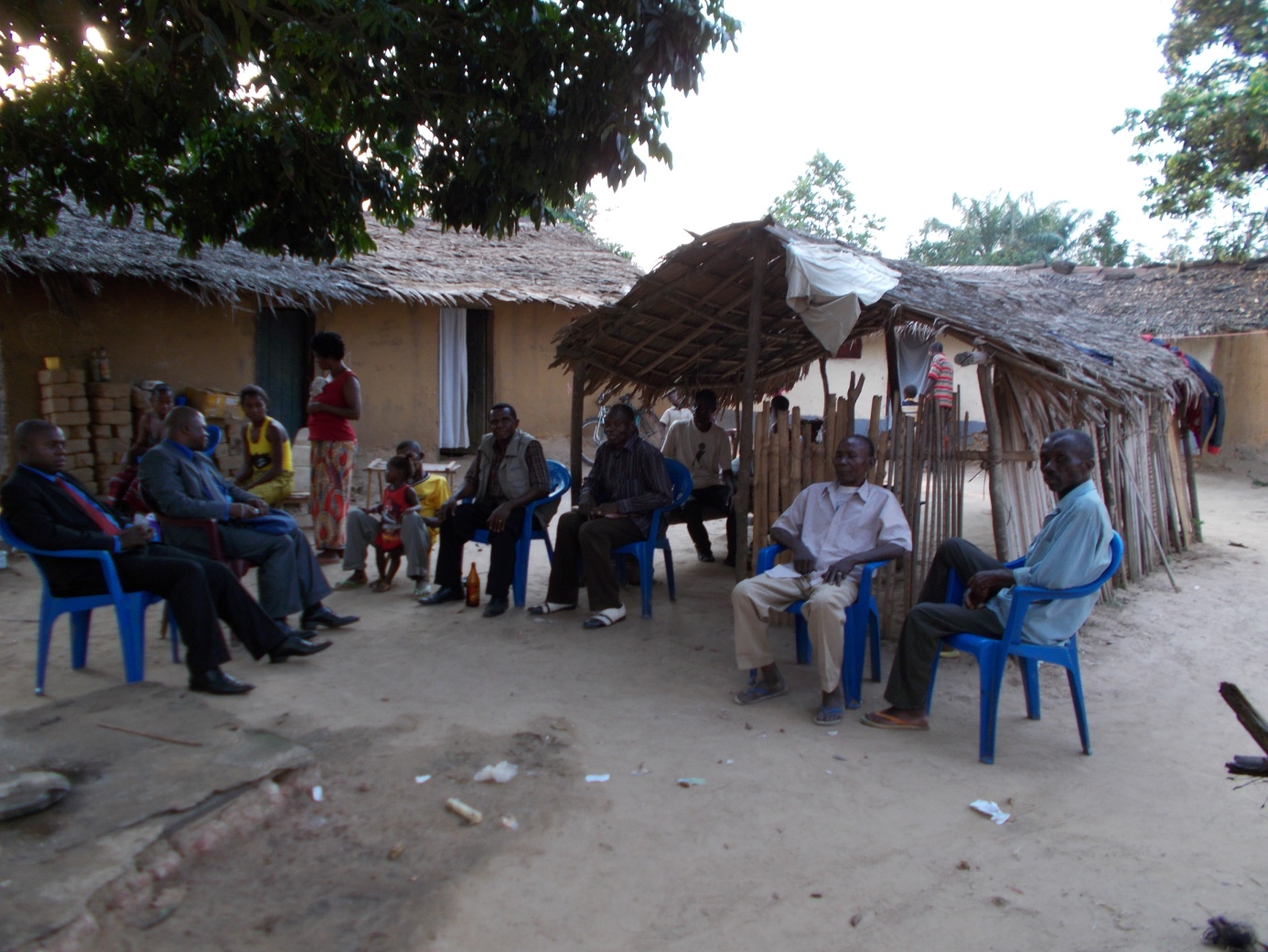 